BALVU NOVADAMEDŅEVAS BIBLIOTĒKAS DARBA PĀRSKATS 2023. GADSSatursVispārīgs bibliotēkas raksturojums ………………………………....3Finansiālais nodrošinājums ………………………………………....3Materiālā un tehniskā stāvokļa vērtējums …………………………. 4Personāls…………………………………………………………..4-5Pakalpojumu piedāvājums un pieejamība ………………………...5-7Krājums …………………………………………………………...8-9Darbs ar bērniem un jauniešiem ………………………………….9-13Novadpētniecība …………………………………………………...14Projekti …………………………………………………………… .15Publicitāte…………………………………………………………..15Sadarbības tīkla raksturojums………………………………………15Pielikumi…………………………………………………………...16Vispārīgs bibliotēkas/reģiona bibliotēku raksturojums      Medņevas pagasta bibliotēka dibināta 1948.gadā, šogad atzīmēti 75 gadi. No sākuma saucās Viduču ciema bibliotēka, jo atradās toreizējās Viduču ciema padomes teritorijā. 1955.gadā bibliotēku pārceļ uz Janapoles ciemu, uz bijušo kolhoza "Zelta vārpa" kantora ēku un sāk saukt par Medņevas ciema bibliotēku.No 2009.gada 1.jūlija līdz administratīvi teritoriālajai reformai Medņevas bibliotēka atradās Viļakas novadā, bet no 2021.gada 1.jūlija – Balvu novadā un  kļuva par Balvu Centrālās bibliotēkas struktūrvienību. Bibliotēku sadarbības modelis reģionā ir centralizēts. Medņevas bibliotēka ir kultūras, izglītības un informācijas iestāde, kas Bibliotēku likumā noteiktā kārtībā reģistrēta Latvijas Republikas Kultūras ministrijā. Bibliotēkas darbības mērķis ir visu pagasta iedzīvotāju bibliotekārā, bibliogrāfiskā un informatīvā apkalpošana. Tā ir vieta, kur satikt un atrast domubiedrus, pavadīt brīvo laiku. Pārskata periodā paveiktais no bibliotēkas stratēģijā (attīstības plānā) definētajiem virzieniem un uzdevumiemNotiek regulāra grāmatu krājuma papildināšana un attīrīšana.Vadītājas kvalifikācijas pilnveidošana klātienes un tiešsaistes semināros, konferencēs.Notiek sadarbība starp pašvaldības iestādēm. Darbojas Bērnu un jauniešu žūrija.Deklarējušos iedzīvotāju skaits pagastā 613. Bibliotēkas apkalpošanas teritorijā darbojas Viduču pamatskola ar 44 skolēniem un PII “Pasaciņa” ar 20 pirmskolas vecuma bērniem. Pamatskolā ir  arī skolas bibliotēka, kuras krājums pārsvarā sastāv no mācību grāmatām, bet nelielā daudzumā ir grāmatas bērniem un jauniešiem.       Bibliotēkas akreditācija pārskata periodā nav notikusi.2. Finansiālais nodrošinājums     Tabula “Bibliotēkas izdevumi”Balvu novada pašvaldības piešķirtais finansējums nodrošina bibliotēkas  attīstību un pamatfunkciju veikšanu - krājuma komplektēšanu.Līdzekļi krājuma komplektēšanai uz vienu iedzīvotāju Medņevas pašvaldībā sastādīja 1,60EUR, bet uz vienu lietotāju – 9,25EUR. 3. Materiālā un tehniskā stāvokļa vērtējumsRemontdarbi pārskata periodā netika veikti. Bibliotēkas telpas atbilst mūsdienu prasībām atbilstošiem darba apstākļiem.Bibliotēkas lietotājiem ir pieejami 3 datori, kas ir pietiekoši. Pieaugušie iepriekš sazinās ar bibliotēku,  ja vēlas strādāt pie datora. Skolēniem pārsvarā vajadzīgs WiFi pieslēgums, jo viņi darbojas savos mobilajos telefonos. Datorus izmantojam pasākumos ar bērniem, kad skatāmies multfilmas ,vai ir kāds izzinošs pasākums par putniem, kukaiņiem u.c.Bibliotēkā nav krāsainais  printeris, tāpēc izstāžu nosaukumi, pateicības raksti, afišas  u.c. tiek drukāti melnbalti.Tabula “Bibliotēkas iekārtas un aprīkojums”4. PersonālsMedņevas bibliotēkā strādā viens darbinieks – bibliotēkas vadītāja  ar 0,85 darba slodzi. 2008.gadā saņemts Latvijas Kultūras koledžas Diploms. Iegūta bibliotēku informācijas speciālista kvalifikācija.Šogad 3 Balvu novada publisko bibliotēku  darbinieku semināros piedalījos klātienē, bet citos semināros un konferencēs piedalījos attālināti. Augustā kopā ar Balvu novada kolēģiem piedalījos pieredzes apmaiņas braucienā uz  Ogres novadu.No dažiem semināriem  saņēmu arī prezentācijas, kas ir noderīgi, jo pēc tam tās var apskatīt atkārtoti.Tabula “Apmeklētie profesionālās pilnveides pasākumi”5. Pakalpojumu piedāvājums un pieejamībaTabula “Bibliotēkas pamatrādītāji”Izmantoju  Pilsonības un migrācijas lietu pārvaldes dati. Medņevas pagasts uz 1.01.2023.gadu, jo informācijas uz 2024.gada 1.janvāri vēl nav ievietota, tāpēc iedzīvotāju skaits pagastā parādās lielāks, nekā tas ir gada beigās pēc pagasta pārvaldes datiem. Pagastā  deklarējušies 613 iedzīvotāji, bet tie, kas dzīvo uz vieta pagastā ir daudz, daudz  mazāk. Šogad  par 6 lasītājiem ir  samazinājies aktīvo lietotāju, tai skaitā par 4 - arī bērnu līdz 18 gadiem skaits. Pagasta iedzīvotāju skaita samazināšanās  un novecošana ietekmē lietotāju skaitu bibliotēkā. Arī patstāvīgo iedzīvotāju skaits pagastā ir daudz mazāks nekā deklarēto skaits. Šajā gadā pagastā miruši 11 cilvēki, tai skaitā 2 bibliotēkas lasītāji. Mazāk skolēnu mācās Viduču pamatskolā, un mazāk bērnu apmeklē pirmsskolas izglītības iestādi “Pasaciņa”. Izsniegums grāmatām un žurnāliem ir samazinājies. Tas izskaidrojams arī ar jaunu tehnoloģiju ienākšanu ģimenē , kad pirmajā vietā Youtube ,Tik Tok u.c.Bibliotēkas pakalpojumu lietotāji ir Medņevas pagasta iedzīvotāji: valsts iestādēs strādājošie, pensionāri, bezdarbnieki, mājsaimnieces. Visvairāk no pieaugušajiem lasa pensionāri, kas dzīvo pagasta centrā. Viņi ņem lasīt gan grāmatas, gan žurnālus, kā arī daudzi vēlas parunāties.. Čakli preses lasītāji ir pagasta pārvaldē strādājušie. Bibliotēkā notiek jauno grāmatu dienas.Bibliotēka atvērta lietotājiem katru darba dienu, 34 stundas nedēļā. Īsāks darba laiks ir pirmdien un piektdien, bet  kopumā, bibliotēkas darba laiks atbilst iedzīvotāju interesēm. Bibliotēka atrodas daudzdzīvokļu mājas pirmajā stāvā. Iedzīvotāji ar kustību traucējumiem bibliotēku izmantot nevar, jo nav nepieciešamā aprīkojuma, bet ir pakalpojums – grāmatu piegāde mājās. Sazvanoties, pensionāriem lasāmviela tiek piegādāta mājās.Bibliotēka sniedz iedzīvotājiem informācijas un uzziņu pakalpojumus izmantojot tradicionālos un elektroniskos informācijas avotus, datu bāzes, starpbibliotēku abonementu. Šogad sniegtas 26 uzziņas, lielākā daļa no tām sniegtas telefoniski un uz vietas bibliotēkā. Skolēniem uzziņu meklēšanā vairāk tika  izmantots internets, bibliotēkas krājums  un novadpētnieciskās mapes. Šogad tika meklētas vairākas uzziņas par grāmatu, žurnālu esamību bibliotēkā, autobusu sarakstiem, medicīnas iestādēm, dakteru un sociālo iestāžu pieņemšanas laikiem u.c.Lietotāju apmācība bibliotēkā netiek veikta, bet vienmēr individuāli tiek  sniegta palīdzība datora un interneta izmantošanā, kā arī sniegtas konsultācijas par  Balvu CB elektronisko kopkatalogu un kultūrvēstures datubāzi u.c. Bibliotēkas apmeklētāji tiek iepazīstināti ar 2 datu bāzēm  Letonika un Lursoft laikrakstu bibliotēku. Pieaugušo apmeklētāju skaits, kas izmanto internetu ir samazinājis. Cilvēki  nāk uz bibliotēku, lai izmantotu  https://latvija.gov.lv/Home/    e-pakalpojumus. Bezdarbnieki nāk skatīties  darba vakances, izdrukāt bankas izrakstus, nāk lai  no sava e-pasta izdrukātu ārstu izmeklējumus, analīzes,  vai ieskenētu dokumentus un tos  aizsūtītu  pa e-pastu.Katru mēnesi bibliotēkā var apskatīt un paņemt līdzi Balvu novada informatīvo izdevumu „Balvu Novada Ziņas”Bibliotēkā nav “ALISE”Digitalizācija  netika veikta.Pasākumi pieaugušajiem:Maijā, sakarā ar Medņevas bibliotēkas 75 gadadienu, Viduču pamatskolā notika Balvu novada publisko bibliotēku izbraukuma seminārs. Ieklausījāmies Viduču pamatskolas bibliotekāres Lilitas Šaicānes stāstītajā un apskatījām skolas bibliotēku. Klausījāmies Balvu CB bibliogrāfes Sarmītes Vorzas prezentāciju “ Grāmatniecība Balvu reģionā drukas aizlieguma laikā un 20.gs.pirmajā pusē. Grāmatai Latvijā-500” . Ar ieskatu digitālās drošības nedēļā mūs iepazīstināja  Evita Garbacka  un Astrīda Jakovļeva. Par LBB Ideju tirgu pastāstīja Kristīne Suveika. Uz pasākumu tika paaicināta arī Jolanta Keiša, galda spēles  “Čipierkstneitis” latgaliešu valodā, autore. Spēle ir interesanta un aizraujoša, to izmēģinājām arī pašas. Tika prezentēta arī Medņevas bibliotēka no tās dibināšanas 1948.gadā līdz mūsdienām. Kolēģes apmeklēja arī Medņevas bibliotēku, lai iepazītu to klātienē.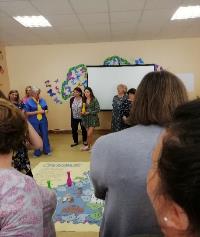 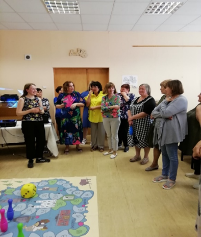 Notika sadarbība ar Latvijas Neredzīgo biedrības Rehabilitācijas centra Balvu filiāles vadītāju Birutu Nagli. Oktobrī bibliotēkā bija skatāma Latvijas Neredzīgo biedrības Rehabilitācijas centra Balvu filiāles dalībnieku darbu izstāde “Brīnumi caur sirdi un dvēseli”. Bibliotēku apciemoja pašas darbu meistares. Viņas pastāstīja kā ir tapuši darbiņi, kā notiek nodarbības, cik ilgs laiks paiet , lai izveidotu vienu darbiņu. Ciemiņi tika iepazīstināti ar  bibliotēkas telpām, bibliotēkas darbu, apmeklētājiem, izmantojot prezentāciju Medņevas bibliotēkai -75, ar bibliotēkas vēsturi. Pastāstīts par izstādes lielajiem un mazajiem apmeklētājiem  un viņu lielo izbrīnu par redzēto. Pie kafijas tases tika pārrunāti tālākie nodarbību plāni, kultūras dzīve pagastā, skolēnu skaita samazināšanās u. c. interesējušie jautājumi.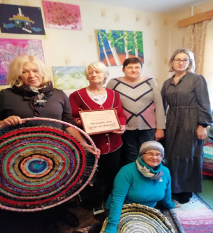 Tabula “SBA rādītāji”Sadarbība ar Latvijas Neredzīgo bibliotēku SBA pakalpojuma izmantošanā nav notikusi.Bibliotēkas lasītājus apmierina bibliotēkas grāmatu krājums, tāpēc nav liela pieprasījuma pēc SBA.6. KrājumsTabula “Krājuma komplektēšanas finansiālais nodrošinājums”Komplektējot bibliotēkas krājumu šogad vairāk tika iegādāta oriģinālliteratūra un ārzemju literatūra. No pašvaldības līdzekļiem, elektroniski četras reizes gadā http://www.virja.lv/lv/  tika iegādātas 46 grāmatas -520,00 Eur vērtībā. Pasūtīti preses izdevumi visam gadam – 14 nosaukumi valsts valodā.   Žurnāls IR – dāvinājums. Šogad mazāk iegādāta nozaru literatūra un  literatūra bērniem, jauniešiem, jo bibliotēka no lasīšanas veicināšanas programmas “Bērnu, jauniešu un vecāku žūrija” saņēma 25 grāmatas – 240.19EUR vērtībā. Katru gadu tiek veikta arī literatūras norakstīšana. Šogad tika sastādīti divi norakstīšanas akti – nolietotie un mazizmantotie iespieddarbi, pavisam tika norakstītas 89 grāmatas un 318 preses izdevumi. Kopā – 407 iespieddarbi.2021.gadā, sakarā ar akreditāciju, tika atjaunots un apstiprināts Krājuma komplektēšanas koncepcijas dokuments bibliotēkas mājas lapā   Medņevas pagasta bibliotēka - Dokumenti (bibliotekas.lv)                Bibliotēkas krājums 100% atspoguļots Balvu novada bibliotēku kopkatalogā.Pārskata periodā bibliotēkas krājuma pārbaude (inventarizācija) nav veikta.Tabula “Krājuma rādītāji”Tabula “Bibliotēkā pieejamo datubāzu izmantojums”Programmā “Grāmatu iepirkums publiskajām bibliotēkām” finansiālais piešķīrums bibliotēkai -171.09 EUR , un tās ir 14 grāmatas. Bibliotēkas krājums papildinājās ar augstvērtīgu latviešu oriģinālliteratūru un  vērtīgu tulkoto daiļliteratūru. Informācija par saņemtajā grāmatām tika ievietota bibliotēkas mājas lapā. Notika Jauno grāmatu diena. Bibliotēkas lasītāji novērtēja jaunās grāmatas.Lieli parādnieki bibliotēkā nav. Daži skolēni, kuri dzīvo internātā. Skolēniem tiek atgādināts mutiski, informētas klases audzinātājas un vecāki.  Pieaugušo vidū ir tādi, kuri kavē grāmatu nodošanas termiņus par dažiem mēnešiem. Senjori paliek vecāki, retāk iziet no mājām, arī bibliotēku apmeklē retāk. Citi zvana paši un lūdz pagarināt grāmatu nodošanas termiņu, jo ir apslimuši, vai atrodas slimnīcā, bet pie citiem eju apmainīt grāmatas un presi pati. Darbs ar parādniekiem tiek veikts, atgādinot cilvēku satiekot uz ielas, telefoniski.Bibliotēkas krājums tika papildināts četras reizes gadā  "Virja AK"  http://www.virja.lv/lv/ .Šogad  bibliotēkas krājums palielinājies ar 88 jaunām grāmatām. No iedalītajiem  520,00 EUR pašvaldības  līdzekļiem, tika iegādāta 46 grāmatas, oriģinālliteratūra –19, citu valstu literatūra –27. No Bērnu, jauniešu žūrijas saņemtas 25 grāmatas. Tā kā bibliotēka saņēma arī grāmatas no individuālajiem dāvinātājiem , un pateicoties Latvijas Nacionālās bibliotēkas projektam “Grāmatu iepirkuma programma publiskajām bibliotēkām” , bibliotēkas krājums palielinājies par 17 grāmatām - vērtīgu oriģinālliteratūru, augstvērtīgu tulkoto daiļliteratūru. Bibliotēkas  krājuma papildināšana ir laba. Informācija par saņemtajā grāmatām tika ievietota bibliotēkas mājas lapā. Rīkotas jaunāko grāmatu  dienas.7. Darbs ar bērniem un jauniešiemŠogad bibliotēkas lietotāji ir 106, tai skaitā bērni un jaunieši līdz 18 gadiem – 54. Pagastā atrodas Viduču pamatskola ar 44  skolēniem un pirmsskolas izglītības iestāde „Pasaciņa”, kuru apmeklē 20 bērni. Ar šīm iestādēm bibliotēkai ir laba sadarbība. Šogad  jau ceturto gadu vecākās grupiņas bērni tika iesaistīti lasīšanas veicināšanas programmā Bērnu žūrija.Pēcpusdienās bibliotēku apmeklē skolēni. Čakli ir skolas internāta bērni. Ziemā bērni braukā no kalniņa, kas atrodas pretī bibliotēkai un nāk sasildīties. Uzkavējās arī tie, kuri gaida pagasta autobusu uz mājām. Viņi spēlē galda spēles, datorspēles, liek puzles, skatās multfilmas, un darbojas bērnu stūrītī.Katru gadu tiek iegādātas grāmatas bērniem. Šogad grāmatu krājums papildinājies par 88 jaunām grāmatām, tai skaitā par 21 bērnu grāmatu. Čaklākie lasītāji ir mazāko klašu skolēni. Vecāko klašu skolēni vajadzīgo informāciju meklēja  datu bāzes Letonika enciklopēdijās un arī meklēšanas programmā  https://www.google.lv .  Informāciju par mūsu novada ievērojamiem cilvēkiem Balvu reģiona kultūrvēstures datubāzē    http://www.balvurcb.lv.kb .Skolēni tika iepazīstināti ar Balvu novada bibliotēku kopkatalogu.Bibliotēkas sadarbība notiek ar Viduču pamatskolas 1.-3.klases audzinātājām,  internātā dežurējošām skolotājām, skolas bibliotekāri Lilitu Šaicāni . Viduču pamatskolas skolēni nāk gan pēc grāmatām, gan izmantot internetu - spēlē spēles, skatās multfilmas un darbojas bērnu stūrītī. Sadarbojos ar pirmsskolas izglītības iestādes „Pasaciņa” skolotājām Guntu Briediņu un Ilonu Grahoļsku, kā arī vecākās grupiņas audzēkņiem - Bērnu žūrijas lasītājiem. Čaklākie grāmatu lasītāji ir mazāko klašu skolēni, vecākās klasēs rodas citas intereses – mobilo ierīču izmantošana, un grāmatas tiek lasītas tikai, tad ,kad skolotāja stundā to ir uzdevusi. Grāmatu lasīšanas saraksti vasaras brīvlaikam  mūsu skolā nav aktuāli, tas ir atkarīgs no skolotāja. Sadarbojoties ar izglītības iestādēm tiek veicināta  bērnu interese par bibliotēku, grāmatām un lasīšanu. Tiek piesaistīti jauni apmeklētāji, kā arī bērni gūst jaunas zināšanas un pozitīvas emocijas.Bibliotēkā notikušie pasākumi bērniem:Februārī notika Bērnu žūrijas noslēguma pasākums. Ar PII “Pasaciņa” bērniem pārrunājām izlasītās grāmatas . Pirmajā vietā viņi izvēlējās  grāmatu  “Uz mājām” , otrajā – “Nepaklausīgais vectēvs”, trešajā – “Rijīgā čūska un gudrā pele”. Bērni saņēma dāvaniņas - atstarotājus un tika cienāti ar āboliem, kā arī skolotājai tika pasniegts Pateicības raksts un sienas kalendārs ar mājdzīvnieku attēliem. Skatījāmies multfilmas, dziedājām  dziesmas un jauki pavadījām laiku. 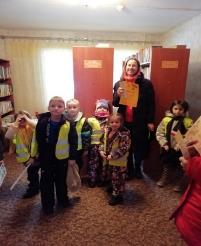 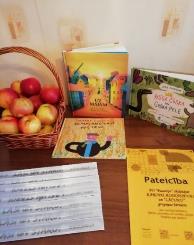     	Martā notika izzinoša stunda “Lieli putni, mazi putni”. Kopā ar PII “Pasaciņa” bērniem.  Youtube.lv skatījāmies, klausījāmies un arī mācījāmies pazīt putnus, pēc izskata un  balss. Klausījāmies putnu dziesmu stāstus  ar pirkstiņ spēlēm. Izspēlējām rotaļu “Visi putni lido”, bērniem ļoti patika. Klausījāmies ansambļa “Dzeguzīte” dziedātās dziesmas par putniem un dziedājām līdzi. Apskatījām grāmatiņas  “Neglītais pīlēns”, “Meža skola”, “Diži putni, mazi putni”, Valters E. “Kaķītis un ūpītis”, Lorēna K.”Vistiņa iemīlējusies” u.c. Dažas grāmatas tika paņemtas līdzi uz dārziņu.Izzinoša stunda “ Vai tu pazīsti putnus?”  Bibliotēku apmeklēja 2.un 3.klase kopā ar skolotāju Antru Prancāni. Bērni tika iepazīstināti ar putniem, kuri dzīvo pie mums. Apskatījām putnus grāmatās un  klausījāmies arī putnu balsis internetā. Spēlējam rotaļas.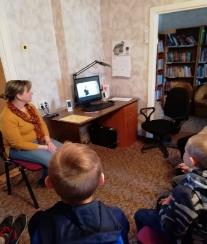 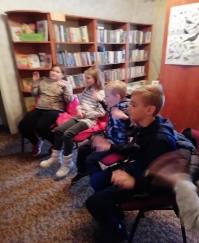 Aprīlī  “Es esmu grāmata, izlasi mani” 2.aprīlis - Starptautiskā bērnu grāmatu diena.Bibliotēku apciemoja 1.klase un skolotāja Biruta Logina. Bērni tika iepazīstināti ar jaunākajām bērnu grāmatām. Pārrunājam, kas vairāk interesē pasakas, dzejoļi, grāmatas par dzīvniekiem, piedzīvojumiem. Skolēni izmantoja iespēju krāsot grāmatas, paspēlēties ar mantiņām. Pierakstījās bibliotēkā un izņēma grāmatas uz mājām.Izzinošā stunda  “Sīki ,mazi kukainīši”. Bibliotēku apmeklēja 2.,3.klases skolēni kopā ar skolotāju Antru Prancāni. Apskatījāmies un izpētījām “Mazā mežu enciklopēdiju” un “Kikas Mikas enciklopēdiju “  par kukaiņiem. Apskatījām cik daudz ir dzejoļu grāmatu un pasaku grāmatu par kukaiņiem.  Izlasījām pasaku par Siseni un skudru, kā arī I. Bakšes  grāmatiņu “Mārīte Punktīte”. Skatījāmies un klausījāmies kukaiņus arī youtube.com. Apskatījām arī neparastos kukaiņus. 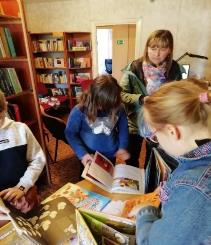 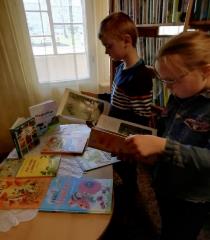 Oktobrī lasīšanas stunda. Bibliotēku apmeklēja 1. un 2.klases skolēni un skolotāja A. Prancāne. Lasījām Bērnu žūrijas grāmatu R. Bonija Kaimiņi. Skolēni uzmanīgi klausījās, bet pēc tam izmantojām darba lapas un pārrunājam dažādas situācijas ar kaimiņiem.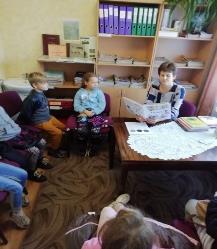 Bibliotēku  apmeklēja  PII “Pasaciņa” audzēkni un skolotājas Gunta un Kintija, lai iepazītos ar bibliotēku, uzzinātu, kur dzīvo grāmatas. Bērni apskatīja grāmatiņas, spēlējās ar mīkstajām mantiņām, apskatīja galda spēles un puzles. Skolotāja izņēma bērnu izvēlētās grāmatiņas līdzi uz dārziņu lasīšanai grupiņā.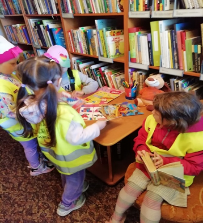 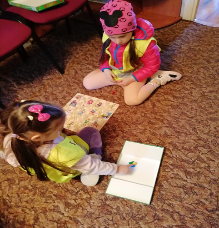 Novembrī Lasīšanas stunda kopā ar 3.4.klasi un skolotāju A Prancāni. Tā kā nesen bija Helevīnu vakars, tāpēc izvēlējāmies lasīt igauņu rakstnieces  T. Lānas grāmatu "Skeleta Juhana gaitas" fragmentus. Bērniem bija interesanti klausīties un smieklīgi, kad Juhanu veda mājās ar mašīnu, kad viņš kopā ar bērniem mazgājās vannā, vai atbaidīja laupītājus no ciema. Skolēni pastāstīja, ka arī mūsu skolas bioloģijas kabinetā, atrodas skelets.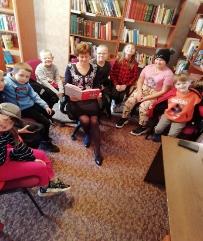 Lielu uzmanību piesaistīja Neredzīgo biedrības darbu izstāde. Izstādi apmeklēja gan PII ”Pasaciņa” audzēkņi un skolotājas, gan Viduču pamatskolas skolēni un skolotājas A. Prancāne, I.Raginska. Visi bija ļoti pārsteigti par redzēto.8.,9.klases skolēni un skolotāja I. Raginska, apskatīja  neredzīgo un vājredzīgo cilvēku darbu izstādi, kā arī uzkavējās pie grāmatu plauktiem. Bet visvairāk viņus  ieinteresēja Ilmāra Meža  grāmata “Latviešu uzvārdi arhīvu materiālos”, jo  katrs gribēja izlasīt  un uzzināt par  savu uzvārdu.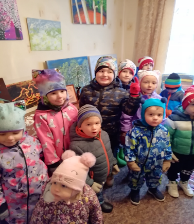 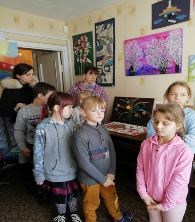 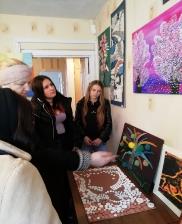 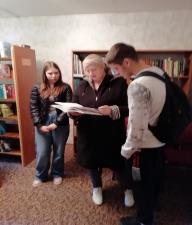 Ziemeļvalstu literatūras nedēļā Rītausmas stundā lasījām M. Stārastes grāmatas  “Pasakaini sniegi snieg”   fragmentus kopā ar PII” Pasaciņa” bērniem.Bērnu darbošanās bērnu stūrītī:   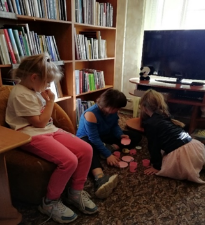 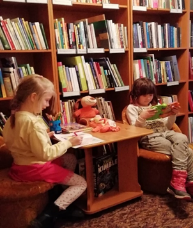 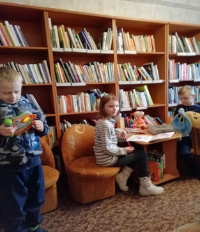 8. Novadpētniecība       Bibliotēkā izveidotas 12 novadpētniecības mapes par pagastu, iestādēm, interesantiem cilvēkiem u.c. Novadpētniecības materiālu mapes pieejamas izmantošanai ikvienam bibliotēkas apmeklētājam, kas interesējas par kādu konkrētu, sev interesējošu tematu. Materiāli ir apkopoti, sistematizēti un lietotājiem brīvi pieejami novadpētniecības plauktā.Materiālu par Medņevas pagastu apkopošana un kārtošana mapēs notiek katru gadu. Mapes tika papildinātas ar jauniem materiāliem no laikraksta “Vaduguns”, bibliotēkā pieejami visi informatīvā izdevuma “Viļakas novadā” un ”Balvu novada ziņas” numuri. Balvu reģiona kultūrvēstures datu bāzē ir atrodama informācija par Medņevas pagastu, bibliotēku, personībām, muzikantiem u.c Sadarbojos ar Viduču skolas muzeju un skolotāju, skolas bibliotekāri Lilitu Šaicāni, kura ir materiālu vācēja un apkopotāja.Materiālus no mapēm izmantoju izstādēs par savu pagastu. Novadpētniecības mapes noder skolēniem rakstot referātus par savu pagastu vai novadu. Pagastā atrodas Skolas muzejs, kur tiek vākta un apkopota informācija par skolu no tās pirmsākumiem, un arī daudzās mapēs atrodami materiāli par pagasta vēsturi.   Šogad uzliktas šādas izstādes, kurās izmantoti materiāli no novadpētniecības mapēm“Atskatoties uz gadiem”  Medņevas bibliotēkai -75.“Iepazīsti Medņevas pagastu!”  Novadpētniecības materiāli par pagastu un tā vēsturi.“Ermoņiku skaņas Medņevā” par pasākumu un muzikantiem.“Muns laiks ir tei munys dzeivis sapruoteiguo daļa…” Novadniekam, dzejniekam un rakstniekam Ontanam Slišānam-75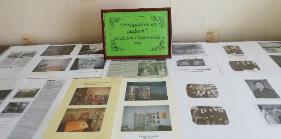 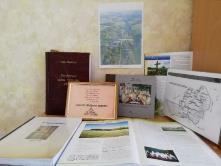 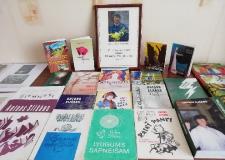 9. ProjektiAtskaites gadā projekti nav rakstīti.10. PublicitāteApmeklētāju informēšanai  pagasta centrā ir norāžu stabs, pie ceļa ir norāde uz bibliotēku, pie bibliotēkas ir plāksne ar bibliotēkas nosaukumu. Par darba laiku  informē uzraksts pie bibliotēkas durvīm. Informāciju par bibliotēkā notiekošajiem pasākumiem tiek izplatīta ar afišu palīdzību, kas tiek uzliktas bibliotēkā, pie afišu dēļa, skolā. Informāciju par bibliotēku var atrast mājas lapā http://bibliotekas.lv/medneva/ , http://www.kulturaskarte.lv/ . Vaduguns Nr.26 , 31.03.2023. Aija Socka, Medņevas bibliotēkai-75, ”Vieta, kur atrast interesantu lasāmvielu”.Veiksmīgākie bibliotēku popularizējošie pasākumi bērniem – izzinošas stundas kopā ar PII ”Pasaciņa” un 1.-4.klases skolēniem.Pieaugušajiem - Latvijas Neredzīgo biedrības Rehabilitācijas centra Balvu filiāles dalībnieku darbu izstāde bibliotēkā “Brīnumi caur sirdi un dvēseli” un tikšanās ar pašiem dalībniekiem.11. Sadarbības tīkla raksturojumsMedņevas pagasta pašvaldība – informatīvā un konsultatīvā sadarbība;Pirmskolas izglītības iestāde „Pasaciņa” – piedalīšanās Bērnu žūrijas grāmatu lasīšanā.Viduču pamatskola – pasākumi bērniem, multfilmu skatīšanās.Medņevas Tautas nams – pateicības rakstu  printēšana, laminēšana.Balvu Centrālā bibliotēka – semināri, grāmatu apstrāde, metodiska palīdzība, SBATuvākās pagastu bibliotēkas ( Rekova, Žīguri, Kuprava) – SBA, konsultācijas bibliotekāros jautājumos.SIA "Virja LK" – jaunu grāmatu pasūtīšana.Latvijas Neredzīgo biedrības Rehabilitācijas centra Balvu filiāles vadītāju Birutu Nagli – dalībnieku darbu izstāde bibliotēkā “Brīnumi caur sirdi un dvēseli”.PielikumiLiteratūras izstādes:“Ieskaties nākotnē!” Horoskopi 2023.gadam.“Viņi pārnākuši no vērmeļu zemes…” Rakstniecei Anitai Liepai- 95“Svece -gaismas simbols” 2.februārī Sveču diena.“Es visu mūžu mīlējusi esmu” Dzejniecei Ārijai Elksnei- 95.“Vizin mani kamaniņas Metenīša vakarā” 21.februārī Meteņi jeb Aizgaveņi. “Man pietiek enerģijas, spēka, prāta un varēšanas”. Aktrisei Olgai Dreģei- 85.“Lai pieminam šo melno dienu…” 25.marts-Komunistiskā genocīda upuru piemiņas diena“Klausījos, brīnījos, Kas aiz kalna gavilēja: Lieldieniņas braukšus brauca, asnus veda vezumā.” 9.aprīlī Lieldienas“Manas domas, tās naktīs skrien visādus ceļus…” Dziedātājai Ievai Akuraterei-65.“Es ieķeros dziļi ar nagiem tai dzīvē, tai cietajā klintī…” Dzejniekam, tulkotājam Guntaram Godiņam- 65.”Es nežēlojos. Dzīvi jāņem smejot…” Dzejniekam Imantam Ziedonim-90“…viss ir mans -nevaru noliegt: gan sāpes gan arī prieki..” Dzejniecei Maijai Laukmanei –70 “Vera Singajevska – bērnu siržu pavēlniece un draugs”. Aktrisei Verai Singajevskai-100. “Drīz gunis pār kalniem spīdēs, un Līgo nakts burvība būs!” .Vasaras saulgrieži. Rakstniekam Aivaram Kļavim -70. “Kā vasaras atmiņa mīļa”. Dzejniecei Olgai Lisovskai-95.“Smieties ir tikpat svarīgi kā domāt” Dzejniecei un bērnu grāmatu autorei Inesei Zanderei-65.“Dvēselē jauns…” Latviešu iemīļotākajam aktierim Uldim Dumpim- 80Dižajam meistaram - tēlniekam Kārlim Zālem-135  10.novembrī- Mārtiņdiena.“ Es tevī esmu iemīlējies, pasaule!” Dzejniekam Ojāram Vācietim -90. “…Latvija- stipra tu dzīvosi liktenī savā, paliekot vienmēr skaidra un balta.” /K.Kalēja/ 18.- novembrī Latvijas Republikas proklamēšanas diena. “Advente-gaismas atgriešanās gaidās”Bērnu grāmatu izstāde par Ziemassvētkiem un ziemu.                 Bibliotēkas vadītāja A.Smuškova. 25.01.2024.202120222023Izdevumi kopā (EUR)7778949610568Darbinieku atalgojums (bruto)682084869588Krājuma komplektēšana9581010980Darbiniekiem (skaits)Lietotājiem (skaits)GadsDatori12201512017Plānie klientiMultifunkcionālās iekārtas112015PrinteriKopēšanas iekārtasSkeneriCitas iekārtasN.p.k.Norises laiksNorises vietaOrganizētājs(-i)Pasākuma nosaukums, galvenās tēmasStundu skaitsKlātienē vai attālināti1.2.02.Tiešsaitē MS TeamsKISC“KISC piedāvātie e-resursi Latvijas bibliotēkām”Attālināti2.17.02.Tiešsaitē MS TeamsLNB“Literārā kultūra 21.gs. Jaunā paaudze dzejā”Attālināti3.27.02.Tiešsaitē MS TeamsLNB“Finanšu pratība, medijpratība un bibliotēkas”Attālināti4.22.03.BalviBalvu CBBalvu novada publisko bibliotēku  darbinieku seminārs4Klātienē5.19.09.Tiešsaitē MS TeamsLNB“Literatūras zināšanas mūsdienīgam bibliotekāram”Attālināti6.6.10.Tiešsaitē, platforma ZOOMLNBKonference “Terminoloģija un standartizācija: saskarpunkti informācijas un dokumentācijas jomā”4Attālināti7.27.10.BalviBalvu CBBalvu novada publisko bibliotēku  darbinieku seminārs4Klātienē8.23.11.BalviBalvu CBBalvu novada publisko bibliotēku darbinieku seminārs4Klātienē9.5.12.Tiešsaitē, platforma ZOOMKultūras informācijas  sistēmu centrsSeminārs “Drošība digitālajā vidē”3Attālināti202120222023% salīdzinot ar iepr. gaduAktīvo lietotāju skaits129112106-13%; -5%t. sk. bērni līdz 18.g.636054-5% ; -10%Bibliotēkas apmeklējums869913875+5%; -4%t. sk. bērni līdz 18.g.209338391+38%;+14%Virtuālais apmeklējums525541608+3%; +11%Izsniegums kopā328532522622-1% ;- 19%t. sk. grāmatas969916769-6%; -16%t. sk. periodiskie izdevumi221821011654-5%;-21%t. sk. bērniem līdz 18.g.257235196-9%;-17%Bibliotekārais aptvērums % no iedz. skaita pagastā, pilsētā, reģionā211817-15%; -6%t. sk. bērni līdz 18 g.878284-6%;+2%Iedzīvotāju skaits606607613+1%;+1%SBA202120222023No citām Latvijas bibliotēkām saņemto dokumentu skaits222Uz citām Latvijas bibliotēkām nosūtīto dokumentu skaits211No Latvijas Neredzīgo bibliotēkas saņemtās pielāgotās literatūras skaits000202120222023Pašvaldības finansējums krājuma komplektēšanai9581010980t. sk. grāmatām499520510t. sk. bērnu grāmatām243610t. sk. periodiskajiem izdevumiem459490460Finansējums krājumam uz 1 iedz. skaita pagastā, pilsētā, reģionā   1,581,661,60Finansējums krājuma komplektēšanai kopā10691085944202120222023Jaunieguvumi kopā450420402t. sk. grāmatas10511288t. sk. latviešu daiļliteratūra344633t. sk. bērniem282521Izslēgtie dokumenti420475407Krājuma kopskaits557355185514Grāmatu krājuma apgrozība0,250,240,20Periodisko izdevumu apgrozība1,311,250,99Dabubāze202120222023Letonika86/28127/4747/19skatījumi8612747piekļuves sesiju skaits284719lejuplāžu skaitsNews000skatījumipiekļuves sesiju skaitslejuplāžu skaitsCitas